Krása z přírody: Naličte se s CBD novinkami od Dermacol!Zamilovali jste si účinky konopného oleje a CBD na vaši pleť? Novinky od Dermacol vás přesvědčí, že tyto látky mají své místo i v líčení. Vaše rty, váš odstínDopřejte svým rtům barvu, jakou nebude mít nikdo jiný! O kouzelný trik se postará rtěnka Magic CBD, která reaguje na pH pokožky a po kontaktu s ní mění odstín. Obsahuje více než 50 % přírodních olejů a vosků včetně konopného oleje a CBD, jež rty dokonale regenerují a zvláčňují. Dlouhodobý, až dvanáctihodinový efekt hydratace podporuje i kombinace ricinového oleje, včelího vosku a vitamínu E. Rtěnka neobsahuje parabeny ani silikony a je dostupná ve třech barvu měnících odstínech: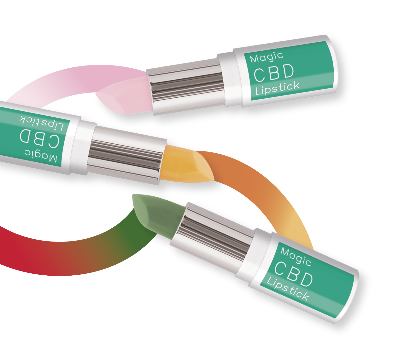 Růžový (měnící se na růžovo-perleťový)Žlutý (měnící se na oranžové odstíny)Zelený (měnící se na červené odstíny)Magic rtěnka s CBD, Dermacol – 199 Kč/3,5 gŘasy jako v bavlnce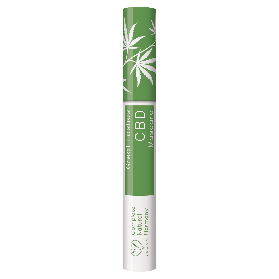 Chcete pro své řasy více než jen zvýraznění? Vyživující VEGAN řasenka Great Lashes s CBD od Dermacol má speciální krémové složení s rýžovým voskem, které řasy vyživuje, ale nerozmazává se. Konopný olej a CBD regenerují a intenzivně hydratují řasy, olivový olej zase zvyšuje jejich elasticitu. Perfektního vytočení a prodloužení řas dosáhnete díky preciznímu silikonovému kartáčku.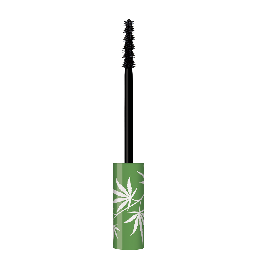 Great Lashes s CBD, Dermacol – 249 Kč/9 mlPřirozeně krásnáPokud pro běžný den preferujete namísto make-upu jen lehké krytí, vyzkoušejte BB krém Dermacol Cannabis Beauty s 1 % CBD. Obsahuje až 85 % složek přírodního původu včetně konopného oleje a kyseliny hyaluronové. Sofistikované složení dodá pleti jemnost a hydrataci, zklidní případné podráždění, posílí její regenerační schopnosti a zpomalí buněčné stárnutí. Pigmentovaná textura se středním krytím a SPF 15 se postará o barevné sjednocení pleti, překrytí nedokonalostí i ochranu před slunečním zářením. Vybrat si můžete ze dvou odstínů light a medium. VEGAN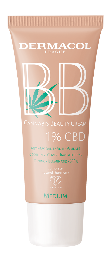 BB krém Cannabis Beauty, Dermacol – 249 Kč/30 mlText a fotografie v tiskové kvalitě najdete v presscentru Dermacol:https://newpress.dermacol.cz/Jméno: DermacolCZ  		Heslo: 9ressDermacolCZ Další informace najdete zde:https://www.dermacol.cz/https://www.klubkrasy.cz/https://www.facebook.com/dermacol.cz.skhttp://www.instagram.com/dermacol_cz_skhttps://www.youtube.com/Dermacol CZ & SK